Maths Alternative 1- Tell the timeDraw a line to match these clocks to the correct times. 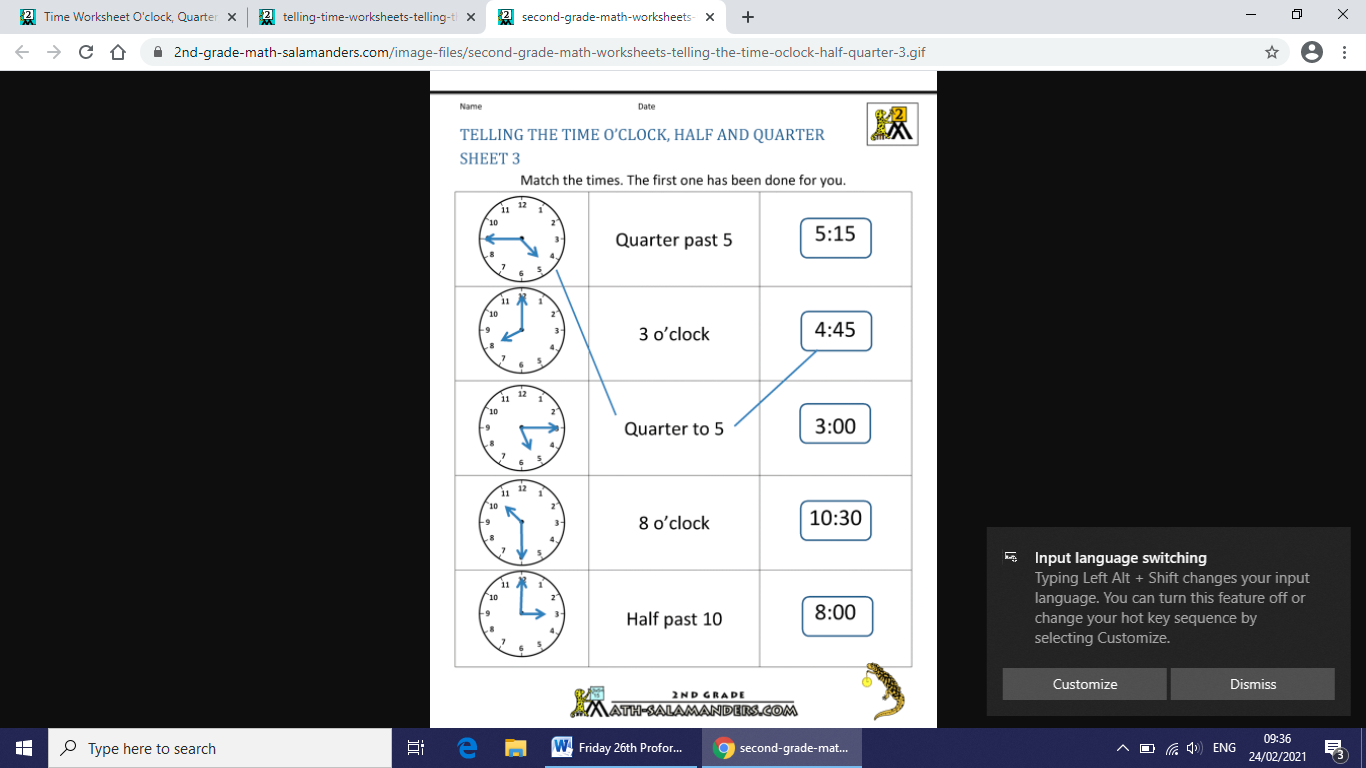 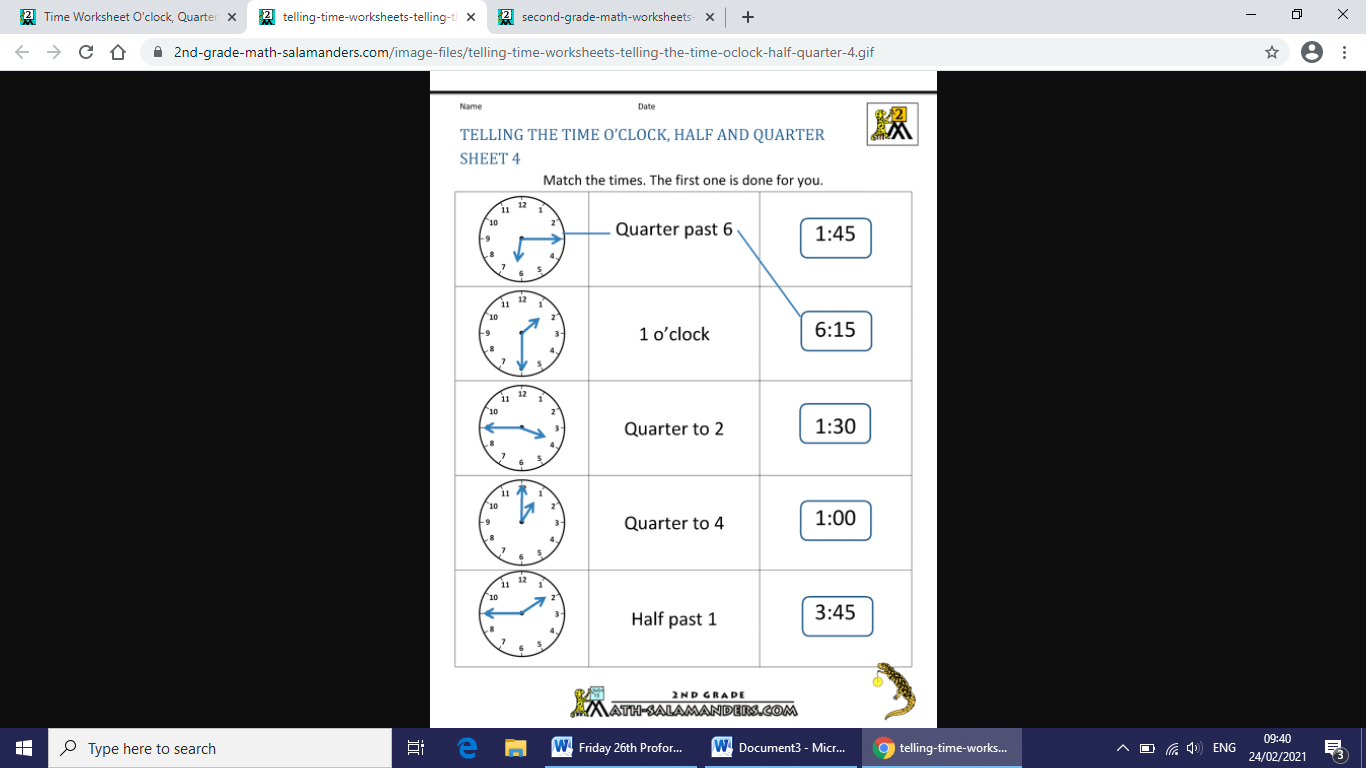 